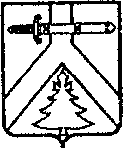 АДМИНИСТРАЦИЯ КУРАГИНСКОГО РАЙОНАКРАСНОЯРСКОГО КРАЯПОСТАНОВЛЕНИЕО внесении измененийв постановление администрациирайона от 12.12.2016 № 914-п В соответствии с Федеральным законом от 06.10.2003 № 131-ФЗ «Об общих принципах организации местного самоуправления в Российской Федерации», статьей 11 Закона Красноярского края от 02.11.2000 № 12-961 «О защите прав ребенка», Законом Красноярского края от 27.12.2005 № 17-4377 «О наделении органов местного самоуправления муниципальных районов и городских округов края государственными полномочиями по обеспечению питанием обучающихся в муниципальных и частных общеобразовательных организациях по имеющим государственную аккредитацию основным общеобразовательным программам, без взимания платы», приказом Министерства образования Красноярского края от 05.07.2021 № 31-11-04
"Об утверждении Административного регламента предоставления государственной услуги органами местного самоуправления муниципальных районов, муниципальных округов и городских округов Красноярского края по переданным полномочиям по обеспечению бесплатным горячим питанием обучающихся в муниципальных общеобразовательных организациях по программам основного общего, среднего общего образования и в частных общеобразовательных организациях по имеющим государственную аккредитацию образовательным программам основного общего, среднего общего образования, за исключением обучающихся с ограниченными возможностями здоровья, в том числе подвозимых школьными автобусами к муниципальным общеобразовательным организациям», руководствуясь Уставом муниципального образования Курагинский район, ПОСТАНОВЛЯЮ:1. Внести в Порядок обеспечения питанием детей, обучающихся в муниципальных и частных образовательных организациях, без взимания платы, утвержденный постановлением администрации района от 12.12.2016 № 914-п «Об утверждении Порядка обеспечения питанием детей, обучающихся в муниципальных и частных образовательных организациях, без взимания платы» (в редакции постановлений администрации района: от 08.04.2019 № 247-п, от 30.08.2019 № 840-п, от 04.09.2019 № 858-п, от 05.11.2019 № 1040-п, от 31.12.2019 № 1216-п, от 10.02.2020 № 82-п, от 21.09.2020 № 592-п, от 20.02.2021 № 87-п, от 05.04.2021 № 170-п), следующие изменения:пункт 16 изложить в следующей редакции:«16. Перечень документов, прилагаемых к заявлению:1) копия паспорта гражданина Российской Федерации или иного документа, удостоверяющего личность заявителя (в отношении заявителя, достигшего 14-летнего возраста);2) копия свидетельства о рождении заявителя (в отношении заявителя, не достигшего возраста 14 лет; копия свидетельства о рождении заявителя, не достигшего возраста 14 лет, выданного компетентным органом иностранного государства, представляется вместе с его нотариально удостоверенным переводом на русский язык, копия свидетельства о рождении заявителя, выданного органами записи актов гражданского состояния или консульскими учреждениями Российской Федерации, представляется по собственной инициативе);3) копия свидетельства о рождении (об усыновлении (удочерении) обучающегося (представляется в случае представления документов родителем (усыновителем) обучающегося, представителем родителя (усыновителя) обучающегося по доверенности для подтверждения правового статуса родителя (усыновителя) обучающегося, за исключением случая, когда копия свидетельства о рождении обучающегося, не достигшего возраста 14 лет, представлена в качестве копии документа, удостоверяющего личность обучающегося, в соответствии с подпунктом 1 настоящего пункта; копия свидетельства о рождении обучающегося, выданного компетентным органом иностранного государства, представляется вместе с его нотариально удостоверенным переводом на русский язык; копия свидетельства о рождении обучающегося, выданного органами записи актов гражданского состояния или консульскими учреждениями Российской Федерации, представляется по собственной инициативе);4) копия акта органа опеки и попечительства о назначении опекуном или попечителем (копию договора о приемной семье) либо копию акта органа опеки и попечительства о помещении обучающегося под надзор в организацию для детей-сирот и детей, оставшихся без попечения родителей (представляется в случае представления документов законным представителем обучающегося (за исключением родителя (усыновителя), представителем законного представителя обучающегося (за исключением родителя (усыновителя) по доверенности по собственной инициативе для подтверждения правового статуса законного представителя обучающегося (за исключением родителя (усыновителя);5) копия доверенности, подтверждающей полномочия представителя по доверенности, и копию паспорта гражданина Российской Федерации или иного документа, удостоверяющего личность представителя по доверенности (представляется в случае представления документов представителем по доверенности);6) документ, подтверждающий приобретение обучающимся полной дееспособности до достижения им совершеннолетия (представляется в случае представления документов обучающимся):а) копия свидетельства о заключении брака (копия свидетельства о заключении брака, выданного компетентным органом иностранного государства, представляется вместе с его нотариально удостоверенным переводом на русский язык; копия свидетельства заключении брака, выданного органами записи актов гражданского состояния или консульскими учреждениями Российской Федерации, представляется по собственной инициативе);б) копия решения органа опеки и попечительства об объявлении обучающегося полностью дееспособным (эмансипированным) (представляется по собственной инициативе);в) копия вступившего в законную силу решения суда об объявлении обучающегося полностью дееспособным (эмансипированным);7) копия страхового свидетельства обязательного пенсионного страхования обучающегося или иного документа, подтверждающего его регистрацию в системе индивидуального (персонифицированного) учета и содержащего сведения о страховом номере индивидуального лицевого счета, при его наличии (представляется по собственной инициативе).8) документы, подтверждающие доходы семьи за три последних календарных месяца, предшествующих месяцу подачи заявления, в том числе:а) справку о доходах и суммах налога физического лица (форма 2-НДФЛ), выданную налоговым агентом, выплатившим доход, на каждого члена семьи;б) справку о размере государственной академической стипендии студентам, государственной социальной стипендии студентам, государственной стипендии аспирантам, ординаторам, ассистентам-стажерам, обучающимся по очной форме обучения за счет бюджетных ассигнований федерального бюджета, бюджетов субъектов Российской Федерации или местных бюджетов, стипендий, устанавливаемых Президентом Российской Федерации или Правительством Российской Федерации, именных стипендий, учрежденных федеральными государственными органами, органами государственной власти субъектов Российской Федерации, органами местного самоуправления, юридическими и физическими лицами, стипендий обучающимся, назначаемых юридическими лицами и физическими лицами, в том числе направившими их на обучение, стипендий слушателям подготовительных отделений федеральных государственных образовательных организаций высшего образования, обучающимся за счет бюджетных ассигнований федерального бюджета, выданную образовательной организацией;в) справку о размере ежемесячных компенсационных выплат студентам профессиональных образовательных организаций, образовательных организаций высшего образования, аспирантам, обучающимся по очной форме обучения по программам подготовки научно-педагогических кадров в аспирантуре, в образовательных организациях высшего образования и научных организациях, находящимся в академических отпусках по медицинским показаниям, выданную образовательной организацией;г) справку о размере материальной поддержки обучающихся профессиональных образовательных организаций и образовательных организаций высшего образования, осуществляющих оказание государственных услуг в сфере образования за счет бюджетных ассигнований федерального бюджета, выданную образовательной организацией;д) справку о размере пособия по временной нетрудоспособности, пособия по беременности и родам, а также единовременного пособия женщинам, вставшим на учет в медицинских организациях в ранние сроки беременности, выданную организациями, осуществляющими выплаты пособия;е) справку о размере единовременного пособия при рождении ребенка, выданную организациями, осуществляющими выплаты единовременного пособия;ё) справку о размере ежемесячного пособия по уходу за ребенком, выплачиваемого до достижения ребенком возраста полутора лет, и ежемесячных компенсационных выплат гражданам, находящимся в отпуске по уходу за ребенком до достижения им возраста трех лет, выданную организацией, осуществляющей выплату ежемесячного пособия или ежемесячной компенсационной выплаты;ж) справку о размере ежемесячного пособия детям военнослужащих, лиц, проходящих службу в войсках национальной гвардии Российской Федерации и имеющих специальное звание полиции, и сотрудников некоторых федеральных органов исполнительной власти и федеральных государственных органов, погибших (умерших, объявленных умершими, признанных безвестно отсутствующими) при исполнении обязанностей военной службы (служебных обязанностей), и детям лиц, умерших вследствие военной травмы после увольнения с военной службы (службы в войсках, органах и учреждениях), выданную организациями, осуществляющими выплаты ежемесячного пособия;з) справку о выплате в установленном законодательством Российской Федерации порядке денежного довольствия военнослужащих, сотрудников органов внутренних дел Российской Федерации, Государственной противопожарной службы Министерства Российской Федерации по делам гражданской обороны, чрезвычайным ситуациям и ликвидации последствий стихийных бедствий, учреждений и органов уголовно-исполнительной системы Министерства юстиции Российской Федерации, таможенных органов Российской Федерации, в которых законодательством предусмотрено прохождение федеральной государственной службы, связанной с правоохранительной деятельностью, а также дополнительных выплат, носящих постоянный характер, и продовольственного обеспечения, установленных законодательством Российской Федерации и законодательством Красноярского края, выданную организациями, осуществляющими выплаты денежного довольствия;и) справку о выплате в установленном законодательством Российской Федерации порядке ежемесячного пособия супругам военнослужащих, проходящих военную службу по контракту, в период их проживания с супругами в местностях, где они вынуждены не работать или не могут трудоустроиться по специальности в связи с отсутствием возможности трудоустройства и были признаны в установленном порядке безработными, а также в период, когда супруги военнослужащих вынуждены не работать по состоянию здоровья детей, связанному с условиями проживания по месту военной службы супруга, если по заключению медицинской организации их дети до достижения возраста 18 лет нуждаются в постороннем уходе, выданную организациями, осуществляющими выплаты ежемесячного пособия;й) справку о выплате в установленном законодательством Российской Федерации порядке ежемесячной компенсационной выплаты неработающим женам лиц рядового и начальствующего состава органов внутренних дел Российской Федерации, Государственной противопожарной службы Министерства Российской Федерации по делам гражданской обороны, чрезвычайным ситуациям и ликвидации последствий стихийных бедствий и учреждений уголовно-исполнительной системы Министерства юстиции Российской Федерации в отдаленных гарнизонах и местностях, где отсутствует возможность их трудоустройства, выданную организациями, осуществляющими выплаты ежемесячной компенсационной выплаты;к) справку о выплате в установленном законодательстве порядке ежемесячного пособия на ребенка военнослужащего, проходящего военную службу по призыву, выданную организациями, осуществляющими выплаты ежемесячного пособия;л) справку о выплате денежной компенсации вместо предметов вещевого имущества личного пользования, положенных по нормам снабжения вещевым имуществом военнослужащих в мирное время, выданную организациями, осуществляющими выплаты;м) копию налоговой декларации по налогу на доходы физических лиц (форма 3-НДФЛ), подтверждающую доходы членов семьи, являющихся индивидуальными предпринимателями, зарегистрированными в установленном порядке и осуществляющими предпринимательскую деятельность без образования юридического лица, главами крестьянского (фермерского) хозяйства, нотариусами, занимающимися частной практикой, адвокатами, учредившими адвокатские кабинеты, и другими лицами, занимающимися в установленном действующим законодательством порядке частной практикой, с пометкой территориального налогового органа о принятии;н) справку о доходах от реализации договора, заключаемого в соответствии с гражданским законодательством Российской Федерации (комиссионное вознаграждение штатным страховым агентам и штатным брокерам, авторские вознаграждения, получаемы в соответствии с законодательством Российской Федерации об авторском праве и смежных правах), выданную территориальным налоговым органом;о) документ, содержащий сведения о размере доходов физических лиц, осуществляющих старательскую деятельность;п) копию налоговой декларации по налогу, уплачиваемому в связи с применением упрощенной системы налогообложения, с пометкой территориального налогового органа о принятии;р) книгу учета доходов индивидуальных предпринимателей, применяющих патентную систему налогообложения;с) книгу учета доходов и расходов индивидуальных предпринимателей, применяющих систему налогообложения для сельскохозяйственных товаропроизводителей (единый сельскохозяйственный налог);т) справку о размере вклада и процентах по вкладу, выданную банком или другой кредитной организацией;у) документ, содержащий сведения о размере наследуемых и подаренных денежных средств;ф) справку о доходах по акциям, иным ценным бумагам и других доходах от участия в управлении собственностью организации (дивиденды, выплаты по долевым паям), выданную организацией, производившей выплаты;х) справку о доходах, полученных от реализации, сдачи в аренду (наем) недвижимого имущества (земельных участков, домов, квартир, дач, гаражей), транспортных и иных механических средств, средств переработки и хранения продуктов, выданную территориальным налоговым органом;ц) справку о доходах, полученных от реализации плодов и продукции личного подсобного хозяйства (многолетних насаждений, огородной продукции, продукционных и демонстрационных животных, птицы, пушных зверей, пчел, рыбы), выданную территориальным налоговым органом;ч) справку о доходах, полученные от реализации в Российской Федерации прав требования к российской организации или иностранной организации в связи с деятельностью ее обособленного подразделения на территории Российской Федерации, выданную территориальным налоговым органом;ш) документ, содержащий сведения о размере оплаты работ по договорам, заключаемым в соответствии с гражданским законодательством Российской Федерации;щ) документ, содержащий сведения о размере алиментов, получаемых на несовершеннолетних детей членами семьи;ъ) документ, содержащий сведения о размере доходов, получаемых от избирательных комиссий членами избирательных комиссий, осуществляющими свою деятельность в указанных комиссиях не на постоянной основе;ы) документ, содержащий сведения о размере доходов, получаемых физическими лицами от избирательных комиссий, а также из избирательных фондов кандидатов в депутаты и избирательных фондов избирательных объединений за выполнение указанными лицами работ, непосредственно связанных с проведением избирательных кампаний, кампаний референдума;ь) справку о выплате единовременного пособия при увольнении с военной службы, из органов внутренних дел Российской Федерации, учреждений и органов уголовно-исполнительной системы, таможенных органов Российской Федерации, других органов, в которых законодательством Российской Федерации предусмотрено прохождение федеральной государственной службы, связанной с правоохранительной деятельностью, выданную организациями, осуществляющими выплаты единовременного пособия;э) документ, содержащий сведения о денежном эквиваленте полученных членами семьи льгот и социальных гарантий, установленных органами государственной власти Российской Федерации, Красноярского края, органами местного самоуправления;ю) справку о выплате надбавок и доплат ко всем видам выплат, указанным в настоящем подпункте, установленных органами государственной власти Российской Федерации, Красноярского края, органами местного самоуправления, локальными нормативными актами организаций, коллективными договорами, соглашениями, выданную организациями, осуществляющими указанные выплаты;9) копия решения суда о признании родителя недееспособным, ограниченно дееспособным, безвестно отсутствующим или объявлении умершим;10) копия приговора, постановления суда, справки исправительного учреждения (места содержания под стражей) или справки медицинской организации, оказывающей психиатрическую помощь в стационарных условиях, подтверждающие, что один из родителей отсутствует в семье в связи с отбыванием наказания в виде реального лишения свободы, в связи с избранием в отношении его меры пресечения в виде заключения под стражу или в связи с назначением ему принудительных мер медицинского характера в виде принудительного лечения в медицинской организации, оказывающей психиатрическую помощь в стационарных условиях;11) копия паспортов детей, проживающих в семьях, имеющих двух и более детей, не достигших возраста 18 лет, в том числе пасынков, падчериц, а также находящихся под опекой (попечительством), в том числе по договору о приемной семье;12) копия решения суда о лишении родителя родительских прав в отношении несовершеннолетних братьев и сестер;13) справка организации, в которой несовершеннолетний член семьи находится на полном государственном обеспечении;14) справка, подтверждающая, что родитель (законный представитель) проходит военную службу по призыву в качестве сержанта, старшины, солдата или матроса, выданную военным комиссариатом;15) справка, подтверждающая, что родитель (законный представитель) обучается в военной профессиональной образовательной организации, военной образовательной организации высшего образования до заключения контракта, выданную образовательной организацией;17) копию решения суда или нотариально удостоверенного соглашения об уплате алиментов на ребенка и (или) его несовершеннолетних братьев и сестер родителем, не состоящим в браке со вторым родителем, не проживающим в семье.»;дополнить пунктами следующего содержания:«16.1. При наличии в семье двух или более детей копии документов, предусмотренные пунктом 16 Порядка, представляются на каждого ребенка.16.2. Документы, указанные в подпункте восьмом пункта 16 Порядка, представляются заявителями при наличии соответствующего дохода у него и (или) членов его семьи.16.3. Для обучающихся с ограниченными возможностями здоровья, родители или иные законные представители к заявлению прилагают заключение психолого-медико-педагогической комиссии.16.4. Для получения права на бесплатное питание, родители или иные законные представители вправе по собственной инициативе предоставить в образовательную организацию по месту обучения ребенка следующие документы:1) копию свидетельства о рождении заявителя (в отношении заявителя, не достигшего возраста 14 лет; копия свидетельства о рождении заявителя, не достигшего возраста 14 лет, выданного органами записи актов гражданского состояния или консульскими учреждениями Российской Федерации);2) копию свидетельства о рождении (об усыновлении (удочерении) обучающегося (копия свидетельства о рождении обучающегося, выданного органами записи актов гражданского состояния или консульскими учреждениями Российской Федерации);3) копию страхового свидетельства обязательного пенсионного страхования обучающегося или иного документа, подтверждающего его регистрацию в системе индивидуального (персонифицированного) учета и содержащего сведения о страховом номере индивидуального лицевого счета, при его наличии;4) справку об обучении ребенка в общеобразовательной организации;5) справку об организации подвоза обучающегося, выданную муниципальной общеобразовательной организацией;6) справку о рождении, подтверждающую внесение сведений об отце (матери) ребенка в запись акта о рождении на основании заявления матери (отца) ребенка, по форме № 2, утвержденной приказом Министерства юстиции Российской Федерации от 01.10.2018 № 200 "Об утверждении форм справок и иных документов, подтверждающих наличие или отсутствие фактов государственной регистрации актов гражданского состояния, и Правил заполнения форм справок и иных документов, подтверждающих наличие или отсутствие фактов государственной регистрации актов гражданского состояния", выданную органами записи актов гражданского состояния;7) информацию органов, осуществляющих оперативно-розыскную деятельность о результатах оперативно-розыскных мероприятий по установлению места нахождения родителя, выданную органом внутренних дел;8) копии свидетельств о рождении детей, проживающих в семьях, имеющих двух и более детей, не достигших возраста 18 лет, в том числе пасынков, падчериц, а также находящихся под опекой (попечительством), в том числе по договору о приемной семье (копии свидетельств о рождении детей, проживающих в семьях, имеющих двух и более детей, не достигших возраста 18 лет, в том числе пасынков, падчериц, а также находящихся под опекой (попечительством), в том числе по договору о приемной семье выданного органами записи актов гражданского состояния или консульскими учреждениями Российской Федерации);9) копию свидетельства о смерти одного из родителей (копию свидетельства о смерти одного из родителей выданного органами записи актов гражданского состояния или консульскими учреждениями Российской Федерации);10) копию решения органа опеки и попечительства о передаче ребенка на воспитание в семью (под опеку или попечительство, в приемную семью);11) копию свидетельства о расторжении брака между родителями ребенка (копия свидетельства о расторжении брака между родителями ребенка выданного органами записи актов гражданского состояния или консульскими учреждениями Российской Федерации);12) документы, подтверждающие доходы семьи за три последних календарных месяца, предшествующих месяцу подачи заявления, в том числе:а) справку о выплате в установленном законодательством Российской Федерации, Красноярского края порядке пенсий, доплат к пенсиям членам семьи (кроме ежемесячных компенсационных выплат неработающим трудоспособным лицам, осуществляющим уход за инвалидом I группы (за исключением инвалидов с детства I группы), а также за престарелым, нуждающимся по заключению лечебного учреждения в постоянном постороннем уходе, либо достигшим возраста 80 лет) и дополнительного ежемесячного материального обеспечения пенсионеров, выданную территориальным органом Пенсионного фонда Российской Федерации, осуществляющим пенсионное обеспечение;б) справку о выплате в установленном законодательством Российской Федерации порядке ежемесячного пожизненного содержания судьям, выданную организациями, осуществляющими выплаты ежемесячного содержания;в) справку о выплате в установленном законодательством Российской Федерации порядке пособия по безработице, материальной помощи и иных видов выплат безработным гражданам, а также стипендии и материальной помощи, выплачиваемых гражданам в период прохождения профессионального обучения и получения дополнительного профессионального образования по направлению органов службы занятости, выплаты безработным гражданам, принимающим участие в общественных работах, и безработным гражданам, особо нуждающимся в социальной защите, в период их участия во временных работах, а также выплаты несовершеннолетним гражданам в возрасте от 14 до 18 лет в период их участия во временных работах, выданную органами службы занятости населения;г) справку о ежемесячном пособии на ребенка, выданную краевым государственным казенным учреждением "Управление социальной защиты населения" (его территориальными отделениями);д) справку о размере единовременного пособия при передаче ребенка на воспитание в семью, выданную органом исполнительной власти Красноярского края, выплатившим единовременное пособие;е) справку, содержащую сведения о размере вознаграждения, выплачиваемого по договору об осуществлении опеки или попечительства на возмездных условиях, договору о приемной семье, выданную органом исполнительной власти Красноярского края, выплатившим единовременное пособие;е) справку о выплате в установленном действующим законодательством порядке денежных средств на содержание детей, находящихся под опекой (попечительством), приемных детей;ж) справку о размере единовременного пособия беременной жене военнослужащего, проходящего военную службу по призыву, выданную краевым государственным казенным учреждением "Управление социальной защиты населения" (его территориальными отделениями);з) справку о размере ежемесячного пособия детям военнослужащих, лиц, проходящих службу в войсках национальной гвардии Российской Федерации и имеющих специальное звание полиции, и сотрудников некоторых федеральных органов исполнительной власти и федеральных государственных органов, погибших (умерших, объявленных умершими, признанных безвестно отсутствующими) при исполнении обязанностей военной службы (служебных обязанностей), и детям лиц, умерших вследствие военной травмы после увольнения с военной службы (службы в войсках, органах и учреждениях), выданную краевым государственным казенным учреждением "Управление социальной защиты населения" (его территориальными отделениями);и) справку об оказании адресной социальной помощи гражданам, получившим ранение, контузию, травму или увечье при исполнении обязанностей военной службы, которым не установлена инвалидность, гражданам, ставшим инвалидами вследствие заболевания, полученного в период прохождения военной службы (кроме граждан, ставших инвалидами вследствие заболевания, полученного при исполнении обязанностей военной службы), ветеранам боевых действий, ставшим инвалидами вследствие общего заболевания; ветеранам в связи с присвоением звания почетного ветерана Красноярской региональной общественной организации ветеранов (пенсионеров) войны, труда, Вооруженных Сил и правоохранительных органов, членам семей военнослужащих, погибших (умерших) при исполнении обязанностей военной службы (служебных обязанностей) в мирное время, оказываемой в соответствии с постановлением Правительства Красноярского края от 21.01.2020 № 30-п "Об утверждении Порядка, размеров и условий оказания адресной социальной помощи отдельным категориям граждан", выданную краевым государственным казенным учреждением "Управление социальной защиты населения" (его территориальными отделениями);к) справку о размере пособия по временной нетрудоспособности, в том числе назначаемого в связи со страховым случаем и выплачиваемое за счет средств на обязательное социальное страхование от несчастных случаев на производстве и профессиональных заболеваний, ежемесячных страховых выплатах застрахованному лицу, выплачиваемых в возмещение вреда, причиненного жизни и здоровью при исполнении трудовых и служебных обязанностей, за исключением дополнительных расходов на медицинскую, социальную и профессиональную реабилитацию в соответствии с назначением учреждения медико-социальной экспертизы, либо лицам, имеющим право на получение таких выплат в случае его смерти, выданную отделением Фонда социального страхования Российской Федерации16.5. В случае если документы, указанные в подпункте четвертом, пятом, седьмом, десятом, двенадцатом пункта 16.4 Порядка, не были представлены родителем или иным законным представителем по собственной инициативе и не находятся в распоряжении образовательной организации, они запрашиваются Управлением образования администрации района в течение 2 рабочих дней со дня регистрации заявления образовательной организацией посредством межведомственного информационного взаимодействия в соответствии с Федеральным законом № 210-ФЗ.В случае если документ, указанный в подпункте третьем пункта 16.4 Порядка, не был представлен родителем или иным законным представителем по собственной инициативе, не находится в распоряжении образовательной организации и из заявления следует, что в отношении ребенка открыт индивидуальный лицевой счет, Управление образования администрации района направляет межведомственный запрос о представлении указанного документа (его копии или содержащейся в нем информации) в течение 2 рабочих дней со дня регистрации документов образовательной организацией в соответствии с Федеральным законом № 210-ФЗ.В случае если документ, указанный в подпункте третьем пункта 16.4 Порядка, не был представлен родителем или иным законным представителем по собственной инициативе, не находится в распоряжении образовательной организации и из заявления следует, что в отношении ребенка не открыт индивидуальный лицевой счет, управление образования администрации района в соответствии с пунктом 1 статьи 12.1 Федерального закона от 01.04.1996 № 27-ФЗ "Об индивидуальном (персонифицированном) учете в системе обязательного пенсионного страхования" (далее - Федеральный закон № 27-ФЗ) представляют в территориальный орган Пенсионного фонда Российской Федерации сведения, указанные в подпунктах 2-8 пункта 2 статьи 6 Федерального закона № 27-ФЗ для открытия заявителю индивидуального лицевого счета.В случае если родителем или иным законным представителем не представлены по собственной инициативе документы, указанные в подпунктах первом, втором, шестом, восьмом, девятом, одиннадцатом пункта 16.4 Порядка, управление образования администрации района в течение 5 рабочих дней со дня регистрации заявления образовательной организацией, запрашивает сведения о государственной регистрации рождения, содержащиеся в Едином государственном реестре записей актов гражданского состояния, в порядке межведомственного информационного взаимодействия в соответствии с Федеральным законом № 210-ФЗ.16.6. В случае если документы, указанные в пункте 16.4 Порядка, находятся в распоряжении органов государственной власти, государственных органов, органов местного самоуправления либо подведомственных органам государственной власти, государственным органам или органам местного самоуправления организаций, участвующих в предоставлении права на питание без взимания платы, и не были представлены родителем или иным законным представителем по собственной инициативе, управление образования администрации района в течение 2 рабочих дней со дня регистрации заявления образовательной организацией запрашивают посредством межведомственных запросов документы (сведения, содержащиеся в документах) в соответствующих органах и организациях, за исключением случаев, когда такие документы включены в перечень документов, определенный частью 6 статьи 7 Федерального закона № 210-ФЗ.Межведомственное информационное взаимодействие в целях предоставления государственной услуги осуществляется в соответствии с требованиями Федерального закона № 210-ФЗ.».Приложение 1 к порядку изложить в новой редакции согласно приложению.2. Контроль за исполнением данного постановления возложить на заместителя Главы района Т.А. Родькину.3. Постановление вступает в силу со дня, следующего за днем его обнародования путем размещения на информационных стендах и досках, расположенных в здании: администрации района; финансового управления администрации района, управления экономики и имущественных отношений Курагинского района; управления образования администрации района, МБУК «Межпоселенческая центральная библиотека Курагинского района» и применяется к правоотношениям возникшим с 01.09.2021 года. Глава района						       		          	          Л.А. ЗаспоПриложение 1к постановлению администрации районаДиректору __________________________________ __________________________________от__________________________________________________________________              (фамилия, имя, отчество (последнее при наличии) заявителя)_____________________________________________________________________________________________________,                      (адрес проживания)Телефон __________________________e-mail:____________________________Заявление о предоставлении государственной услуги по обеспечению бесплатным горячим питанием обучающихся в муниципальных общеобразовательных организациях, за исключением обучающихся с ограниченными возможностями здоровья, в том числе подвозимых школьными автобусами к муниципальным общеобразовательным организациямПрошу предоставить бесплатное питание на период обучения в муниципальной общеобразовательной организации в течение 20___/20___ учебного года ребенку ____________________________________________________________________________________________,(фамилия, имя, отчество (последнее при наличии) ребенка)родившемуся "___" _______________ 20_____ года, место рождения _____________________________________________________________________________________________________________________________, пол ______________________________ гражданство _______________________________________________ ,адрес постоянного места жительства __________________________________________________________________________________________________________________________________________________________номер телефона ______________________________________________________________________________ , документ, удостоверяющий личность _________________________________________________________________________________________________________________________________________________________(наименование документа, серия, номер, дата выдачи, кем выдан)__________________________________________________________________________________________________________________________________________________________________________________________обучающемуся(йся) ____________________________________________ класса ______________________________________________________________________________________________________________________(наименование образовательной организации)в связи с тем, что обучающийся(аяся) подвозится к общеобразовательной организации школьным автобусом и относится к категории обучающихся (нужное отметить):С порядком учета и исчисления величины среднедушевого дохода семьи для определения права на получение мер социальной поддержки, предусмотренных пунктами 2 статьи 11 Закона Красноярского края от 02.11.2000 № 12-961 "О защите прав ребенка", ознакомлен.С целью исчисления величины среднедушевого дохода семьи для определения права на получение мер социальной поддержки декларирую сведения о составе семьи:"__" _____________ 20___ г. ________________ _____________________                                                          (подпись)                  (расшифровка подписи)К заявлению прилагаются документы (копии документов) на ____________ листах.Информация об открытии Пенсионным фондом Российской Федерации ребенку индивидуального лицевого счета (нужное отметить знаком "V" с указанием реквизитов):Несу полную ответственность за достоверность и полноту сведений, представленных мною в образовательную организацию и необходимых для принятия решения о предоставлении государственной услуги.При изменении доходов и (или) состава семьи обязуюсь не позднее чем в трехмесячный срок письменно информировать образовательную организацию."__" _____________ 20__ г. ________________ _____________________                                                       (подпись)                    (расшифровка подписи)Я даю согласие на обработку, использование и распространение персональных данных, указанных в заявлении и в документах, прилагаемых к нему, в соответствии с Федеральным законом от 27.07.2006 № 152-ФЗ "О персональных данных".Уведомление о принятом решении прошу направить по электронной почте/на бумажном носителе (нужное подчеркнуть)."__" _____________ 20__ г. ________________ _____________________                                                       (подпись)                    (расшифровка подписи)_____________________________________________________________________________________________Расписка-уведомлениеЗаявление и документы гражданина ___________________________________Регистрационный номер заявления ____________________________________Документы в количестве __________ штук на _________ листах принял:Дата ____________ ФИО специалиста _________________Подпись специалиста _____________Директору __________________________________ __________________________________от __________________________________________________________________           (фамилия, имя, отчество (последнее при наличии) заявителя)______________________________________________________________________________________________________                       (адрес проживания)Телефон __________________________e-mail: ____________________________Заявление о предоставлении государственной услуги по обеспечению бесплатным питанием обучающихся муниципальных общеобразовательных организациях по имеющим государственную аккредитацию основным общеобразовательным программамПрошу предоставить бесплатное питание на период обучения в муниципальной общеобразовательной организации в течение 20___/20___ учебного года ребенку _____________________________________________________________________________________________,(фамилия, имя, отчество (последнее при наличии) ребенка)родившемуся "___" _______________ 20_____ года,место рождения ______________________________________________________________________________, пол ______________________________ гражданство _______________________________________________, адрес постоянного места жительства __________________________________________________________________________________________________________________________________________________________номер телефона ______________________________________________________________________________ , документ, удостоверяющий личность ________________________________________________________________________________________________________________________________________________________(наименование документа, серия, номер, дата выдачи, кем выдан)_________________________________________________________________________________________________________________________________________________________________________________________обучающемуся(йся) ______ класса ____________________________________________________________________________________________(наименование образовательной организации)в связи с тем, что обучающийся(аяся) относится к категории обучающихся (нужное отметить):С порядком учета и исчисления величины среднедушевого дохода семьи для определения права на получение мер социальной поддержки, предусмотренных пунктом 2 статьи 11 Закона Красноярского края от 02.11.2000 N 12-961 "О защите прав ребенка", ознакомлен.С целью исчисления величины среднедушевого дохода семьи для определения права на получение мер социальной поддержки декларирую сведения о составе семьи:"__" _____________ 20___ г. ________________ _____________________                                                      (подпись)           (расшифровка подписи)К заявлению прилагаются документы (копии документов) на ____________ листах.Информация об открытии Пенсионным фондом Российской Федерации ребенку индивидуального лицевого счета (нужное отметить знаком "V" с указанием реквизитов):Несу полную ответственность за достоверность и полноту сведений, представленных мною в образовательную организацию и необходимых для принятия решения о предоставлении государственной услуги.При изменении доходов и (или) состава семьи обязуюсь не позднее чем в трехмесячный срок письменно информировать орган местного самоуправления."__" _____________ 20__ г. ________________ _____________________                                                         (подпись)         (расшифровка подписи)Я даю согласие на обработку, использование и распространение персональных данных, указанных в заявлении и в документах, прилагаемых к нему, в соответствии с Федеральным законом от 27.07.2006 N 152-ФЗ "О персональных данных".Уведомление о принятом решении прошу направить по электронной почте/на бумажном носителе (нужное подчеркнуть)."__" _____________ 20__ г. ________________ _____________________                                                         (подпись)      (расшифровка подписи)_______________________________________________________________________________Расписка-уведомлениеЗаявление и документы гражданина ___________________________________Регистрационный номер заявления ____________________________________Документы в количестве __________ штук на _________ листах принял:Дата ____________ ФИО специалиста ________________________ Подпись специалиста из семей со среднедушевым доходом ниже величины прожиточного минимума, установленной в районах Красноярского края на душу населенияиз многодетных семей со среднедушевым доходом семьи, не превышающим 1,25 величины прожиточного минимума, установленной в районах Красноярского края на душу населениявоспитывающихся одинокими родителями со среднедушевым доходом семьи, не превышающим 1,25 величины прожиточного минимума, установленной в районах Красноярского края на душу населенияиз семей, находящихся в социально опасном положении, в которых родители или законные представители несовершеннолетних не исполняют своих обязанностей по их воспитанию, обучению и (или) содержанию и (или) отрицательно влияют на их поведение либо жестоко обращаются с нимиСтепень родстваФамилия, имя, отчествоГод, число, месяц и место рожденияДомашний адрес (адрес регистрации, фактического проживания)открыт индивидуальный лицевой счет со следующим номером _________________________________________________________________________________________(указать страховой номер индивидуального лицевого счета)в отношении заявителя не открыт индивидуальный лицевой счетиз семей со среднедушевым доходом ниже величины прожиточного минимума, установленной в районах Красноярского края на душу населенияиз многодетных семей со среднедушевым доходом семьи, не превышающим 1,25 величины прожиточного минимума, установленной в районах Красноярского края на душу населениявоспитывающихся одинокими родителями со среднедушевым доходом семьи, не превышающим 1,25 величины прожиточного минимума, установленной в районах Красноярского края на душу населенияиз семей, находящихся в социально опасном положении, в которых родители или законные представители несовершеннолетних не исполняют своих обязанностей по их воспитанию, обучению и (или) содержанию и (или) отрицательно влияют на их поведение либо жестоко обращаются с нимиСтепень родстваФамилия, имя, отчествоГод, число, месяц и место рожденияДомашний адрес (адрес регистрации, фактического проживания)открыт индивидуальный лицевой счет со следующим номером _________________________________________________________________________________________(указать страховой номер индивидуального лицевого счета)в отношении заявителя не открыт индивидуальный лицевой счет